Prayer of PreparationEternal God, as people raised with Christm teach us to seek the things that are above where Christ abides in glory. Even as our true lives remain hidden in you with Christ, grant us a glimpse of our true selves, made pure and whole in your love. Renew your Spirit within us, and make us fit to bear the glory of your image, Amen.----------------------------------------------------------------------------------------------------------------------------Happy Birthday:  Patti White - 1, Jesse Coger - 2Happy Anniversary:  Gerald & Karla Van Brunt - 3, Dale & Therese Ramsey - 4 Upcoming Services/Events: *DOING JESUS @ the Open Arms Food Pantry                                                                     10 am every Tuesday*Thank you to Kevin Krest for filling the pulpit today!*Just the Girls Having Lunch                                                                       Wednesday, August 10th @ 11:30 am*Ice Cream Social                                                                                                         Sunday, August 28th @ 6 pm*Remember, you can access the online directory to update pictures or contact info at any time. If you do not remember how to access it, please call the office. We want to make sure your information is current.In Our Thoughts and Prayers:  family of Shawn McGlocklin, Gabby Gillham, Whitney Griffin, family of Rev. Dr. Autura Eason-Williams, Jerry Fritts, Chris Myers, Jerry B., Skyler Higgins, Jim Elmer, David Wood, Norma Bardow, Rachael Tishner, Sharron Croddy, Shannon Maupin, Kaye DollOur Military Members: JR Lievsay, Steven Davis, Owen Davis, John Commerford, Kimberly (Commerford) GannottStewardship:        July 24th In Person Attendance = 40   Online Attendance = 1General = $570.00		Building Fund = $0.00        Missions = $31.00		Mission Fund Balance = $1,473.62    	   Church Activities ScheduleSunday	                                                               Monday 	         Raggamuffin Small Group                 11:00 amWorship                                              11:00 am	                       (Meets in the Fellowship Hall @ Presley Chapel)Sunday School		 10:00 am     Wednesday    Youth Group @ HUMC	              6:00 pm         Ladies Bible Study @ HUMC                5:30 pm                                                                                                                                                       *Holy Communion   Every 1st Sunday           *Just the Girls Having Lunch @ HUMC 2nd Wed. @ 11:30 am*PC Ladies Group meeting   Every 1st Wednesday @ 10 am      	*Men’s Breakfast  August 27th  @ 8 am at PResley Chapel UMC Contact Information:Church office: 479-738-6890	                                  	           Pastor Email:     ryan.bachuss@arumc.orgPastor contact info: 870-918-1145 (cell) 	                               Church Email:          huntsville@arumc.org             facebook.com/huntsvilleumc                                                          Website:  www.huntsvillepresleychapelumc.orgChurch office hours:  Monday - Wednesday    8 am – 4 pm @ Huntsville UMC                                                 Mondays   9:30 am-12:30 pm @ Presley Chapel UMC 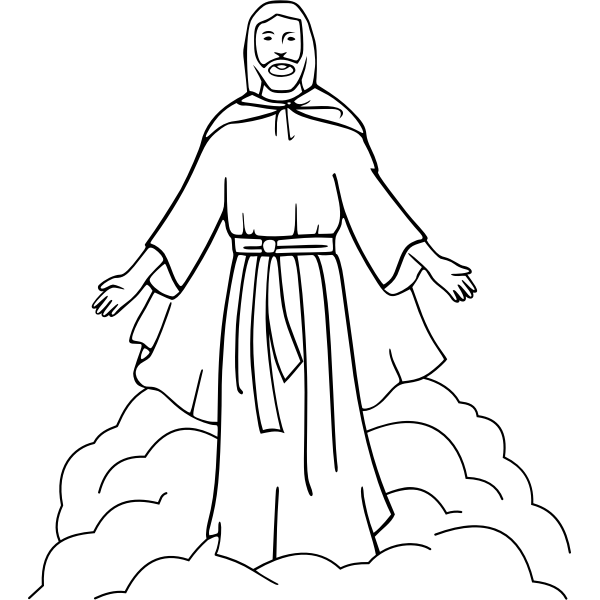 HuntsvilleUnited Methodist Church500 West Main Street P.O. Box 1257Huntsville, Arkansas 72740Ryan Bachuss, PastorOur Mission Statement:“Create a community of trust and faith with our neighbors…Attend to the physical needs of our neighbors…Proclaim the Good News of Jesus Christ to our neighbors”. July 31, 2022                         Enter with a heart ready for worshipGathering Music                Announcements and Birthdays/AnniversariesThe Lord be with youAnd also with youOpening Prayer                                                                 *Hymn:                           “Amazing Grace”                            UMH 378  *Call to Worship:L: O give thanks to the Lord, who is good, whose steadfast love endures forever!P: Let the redeemed of the Lord say so, whom the Lord has redeemed from trouble and gathered in from the lands, from the east and from the west, from the north and from the south.L: Some wandered in the desert wastes, finding no way to a city in which to dwell;P: Hungry and thirsty, their soul fainted within themL: Then in their trouble, they cried to the Lord, who delivered them from their distress,P: and led them by a straight way, till they reached a city in which to dwell.L: Let them thank the Lord for his steadfast love, for his wonderful works to humankind.P: For the Lord satisfies those who are thirsty, and fills the hungry with good things.Praise and Thanksgiving*Hymn:                          “Great Is Thy Faithfulness”                    UMH 140                           *Affirmation of Faith         The Apostles’ Creed  	               UMH 881*Gloria Patri                                                                             UMH 70Prayer of the People/Pastoral Prayer/Lord’s Prayer   Eighth Sunday after PentecostCOLOR: Green                        SCRIPTURE READINGS: Hosea 11:1-11;  Psalm 107:1-9, 43; Colossians 3:1-11;  Luke 12:13-21Tithes & Offerings*Doxology:                                                                               UMH 95Children’s Time                                                                 The Word of God for the People of God  Scripture Reading                           Colossians 3:1-11; Luke 12:13-21Sermon               	                                          “Everyone is Worthy”                                                                                    Kevin Krest  Sending Forth*Hymn:                        “Blessed Assurance”                          UMH 369BenedictionRecessional                         “Shalom to You”                         UMH 666Postlude                                        Leave with a heart ready to serve
UMH=United Methodist Hymnal*Denotes standing if ableDr. Glenn Roberts, OrganistFern Dotson, PianistLiturgy for today's service is reprinted from The Abingdon Worship annual 2022Bulletin cover from public domainScripture Readings are from the New International  Version of the Bible